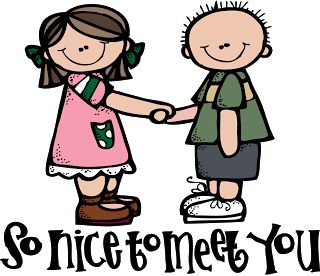 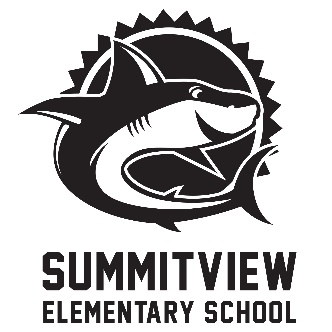 Getting to Know You 
Spirit Days!Summitview Elementary will be hosting Getting to Know You Spirit Days from Tuesday, August 27 through Friday, August 30. We encourage all students and staff to participate in order to meet new friends who share favorites!
Tuesday, August 27Wear Your Favorite ColorWednesday, August 28Wear something related to your favorite sport or activityThursday, August 29Wear something that shows your favorite animal or favorite placeFriday, August 30Wear your Summitview spirit wear!